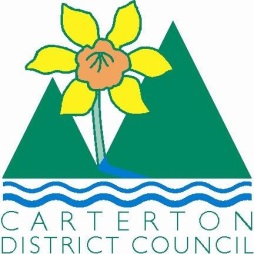 	IN THE MATTER	of the  and Supply of Alcohol Act 2012	AND	IN THE MATTER	of an application by Gemma Ruby Keedwell of Carterton Memorial Club Inc. for a Special Licence pursuant to s.22 of the Act in respect of premises situated at 35-77 Broadway, Carterton.BEFORE THE CARTERTON DISTRICT LICENSING COMMITTEEChairperson: 		Elaine BrazendaleSecretary:			Colin WrightDECISION This is an application for a Special Licence under section 22 of the  and Supply of Alcohol Act 2012.  The application is for an Autumn Dance Party fundraiser to be held at the Carterton Memorial Club, 35-77 Broadway, Carterton where alcohol will be consumed on the premises.The application was sent to the Police, Inspector and Medical Officer of Health under s. 141 and no reports of opposition were received.  The application was not required to be publically notified.We are satisfied as to the matters to which we must have regard as set out in s.3, s.4 and s.142 of the Act.  We grant the applicant a special licence in terms of s.22 subject to the restrictions imposed by s.147.Accordingly, we set the following conditions under s147 on the licence:alcohol may be sold under the licence only on the following days and during the following hours: March 21st, 2015  7.30 pm-12.30amalcohol may be sold or supplied to the following types of people:  ticket holders/door sales/membersthe licensee must take the following steps to ensure that the provisions of this Act relating to the sale or supply of alcohol to prohibited persons are observed alcohol will not be sold to those under 18 years of age or  to persons who are intoxicated.the licensee must take the following steps to ensure that the provisions of this Act relating to the management of premises are observed: the duty manager will be monitoring salesdrinking water must be freely available at the following places while the premises are open for business: at the bar and on tablesfood must be available for consumption on the premises as follows: as per the applicationnon-alcohol beverages must be available for sale and supply on the premises as follows: as per the applicationthe licensee must take the following steps to provide assistance with or information about alternative forms of transport from the premises: Phone numbers and phone available for Carterton Shuttles and taxi servicealcohol may be sold in the following types of container only: glasses/bottles/cansDated at Carterton this 2nd day of March, 2015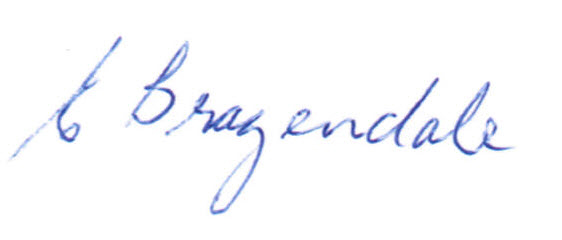 __________________Elaine BrazendaleChairpersonCarterton District Licensing Committee